JESSIE	WAYNEA R T I S T A	C O N T E M P O R Â N E AP E R F I LEu vivo pela arte. Isso é o que. me estimula e ajuda a fazer o mundo um lugar melhorC O N T A T OCampinas, São Paulo+(90) 2342 1345 4953www.jessiewayne.comE X P E R I Ê N C I A SNome da empresa  • 2012-2013 Estagiário em museologiaMega Mind Galeria de Arte • 2012-2013SecretáriaBig Ideas Design Inc • 2012-2013Auxiliar de curadoriaF O R M A Ç Õ E SUniversidade Federal de São Paulo2012-2013Bacharel em História da ArteA Casa do Artists  • 2012-2013 Curso de esculturaColégio Van Gogh • 2012-2013 Ensino médio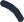 H A B I L I D A D E SMarcas TipografiaDiretora de arte Filme e Video Ad CampaignsI N T E R E S S E SInternet ViagensPeças de teatro CinemaPlaying Music